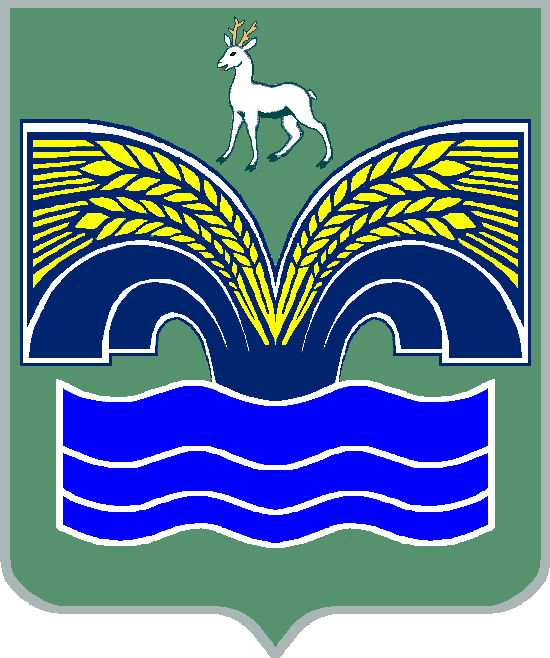 АДМИНИСТРАЦИЯГОРОДСКОГО ПОСЕЛЕНИЯ МИРНЫЙМУНИЦИПАЛЬНОГО РАЙОНА  КРАСНОЯРСКИЙСАМАРСКОЙ ОБЛАСТИПОСТАНОВЛЕНИЕОт  18 января 2018 № 8 Об установлении отдельного расходного обязательства городского поселения Мирный муниципального районаКрасноярский Самарской области, связанного с организацией и осуществлению мероприятий по работе с детьми и молодежью в поселении             В соответствии со статьей 86 Бюджетного кодекса РФ, в целях обеспечения выполнений полномочий городского поселения Мирный предусмотренных Федеральным законом от 06.10.2003 № 131-ФЗ «Об общих принципах организации местного самоуправления в Российской Федерации», руководствуясь п.30 ч.1 ст. 14 № 131-ФЗ, Администрация городского поселения Мирный муниципального района Красноярский Самарской области  ПОСТАНОВЛЯЕТ:Установить, что к расходному обязательству городского поселения Мирный муниципального района Красноярский Самарской области на 2018 год относится организация и осуществление мероприятий по работе с детьми и молодежью в поселении. Расходы производить в размере, утвержденном решением Собрания представителей городского поселения Мирный муниципального района Красноярский Самарской области № 34 от 20.12.2017 года «О бюджете городского поселения Мирный муниципального района Красноярский Самарской области  на 2018 год» с последующими изменениями и дополнениями.Установить, что расходное обязательство, возникающее в результате принятия настоящего постановления, осуществляется за счет местного бюджета. Опубликовать настоящее постановление в районной газете «Красноярский вестник» и разместить на сайте администрации муниципального района Красноярский Самарской области в разделе поселения  Мирный.Настоящее постановление вступает в силу со дня его официального опубликования и распространяет свое действие на правоотношения возникшие с 01 января 2018 года.Глава городскогопоселения Мирныймуниципального района Красноярский Самарской области                                                        		С. Е. Сидоров